БОЙОРОК                                                 РАСПОРЯЖЕНИЕ            9 август  2016  йыл                   №    18                9 августа  2016 годаО размещении печатных агитационных материалов на территории сельского поселения Мутабашевскийсельсовет муниципального района Аскинский район Республики Башкортостанпо выборам депутатов Государственной Думы Федерального Собрания Российской Федерации 7-созыва,  депутатов Совета муниципального района Аскинский район Республики Башкортостан 4-го созыва 18 сентября 2016 года В соответствии с п.7  ст. 54 Федерального закона №67-ФЗ от 12.06.2002 « Об основных гарантиях избирательных прав и права на участие в референдуме граждан Российской Федерации» и п.8 ст.67 Кодекса Республики Башкортостан о выборах от 06.12.2006 №380-з :1.  Выделить  специальные места  для  размещения предвыборных печатных  агитационных материалов по выборам депутатов Государственной Думы Федерального Собрания Российской Федерации 7-созыва,  депутатов Совета муниципального района Аскинский район Республики Башкортостан 4-го созыва 18 сентября 2016 года на территории:     Избирательного участка № 934        - на фасаде  здания ФАП с.Старый – Мутабаш,ул.Центральная,25       - на фасаде  здания ФАП д.Новый Мутабаш,ул.Школьная,д.1Избирательного участка № 935        - на фасаде  здания  ФАП  д.Мута-Елга,ул.Центральная,452. Контроль  исполнения настоящего распоряжения  возложить на управляющего делами сельского поселения Мутабашевский  сельсовет  Ахматгалиеву Марину КамильевнуГлава Сельского поселенияМутабашевский  сельсоветА.Г.ФайзуллинБАШҠОРТОСТАН РЕСПУБЛИКАҺЫ АСҠЫН  РАЙОНЫМУНИЦИПАЛЬ РАЙОНЫНЫҢМОТАБАШ   АУЫЛ  БИЛӘМӘҺЕ ХӘКИМИӘТЕ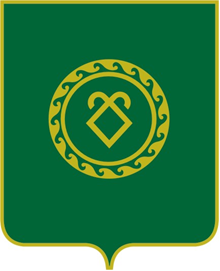 АДМИНИСТРАЦИЯСЕЛЬСКОГО ПОСЕЛЕНИЯМУТАБАШЕВСКИЙ СЕЛЬСОВЕТМУНИЦИПАЛЬНОГО РАЙОНААСКИНСКИЙ РАЙОНРЕСПУБЛИКИ  БАШКОРТОСТАН